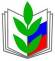 ПРОФСОЮЗ  РАБОТНИКОВ НАРОДНОГО ОБРАЗОВАНИЯ РОССИИПОЛЕВСКАЯ  ГОРОДСКАЯ  ОРГАНИЗАЦИЯ  ПРОФСОЮЗАИНФОРМАЦИОННЫЙ ВЫПУСК ( 9 апреля 2021 )        8 апреля, согласно плана  работы городского комитета Профсоюза,  в зале заседаний ОМС Управление образованием  прошел  семинар совещание председателей первичных профсоюзных организаций образовательных учреждений  Полевского. Апрель – месяц охраны труда. « Предвидеть, подготовиться и реагировать на кризис — инвестировать сейчас в надежные системы охраны труда» - тема Всемирного дня охраны  труда 2021.     Всемирный день охраны труда посвящен стратегиям укрепления  систем охраны и безопасности труда (ОБТ) в целях повышения их устойчивости перед лицом как нынешнего, так и будущих кризисов, учитывая уроки прошлого и опыт, накопленный в сфере труда. Пандемия COVID-19 привела к возникновению глобального кризиса в начале 2020 года и затронула почти все аспекты сферы труда, начиная с риска передачи вируса на рабочих местах и заканчивая рисками в области безопасности и гигиены труда, возникшими в результате мер по смягчению последствий распространения вируса. Формирование личных навыков у уполномоченного по охране труда (SOFT SKILLS) -вот о чем говорили на семинаре. В рамках месячника предлагалось внедрять такую форму работы как  ЛИСТОК БЕЗОПАСНОСТИ , стремиться прививать работнику культуру безопасного  поведения. То есть такую культуру  поведения на рабочем месте, когда работник выполняет все инструкции, правила и регламенты в тот момент когда за ним никто не наблюдает . Вместе со специалистом по охране труда ОУ уполномоченный:  1.Предлагает обсудить какое – либо место на территории ОУ, которое  ему хорошо знакомо.2. Просит  перечислить опасности, которые есть в ситуации.3.Попросит оценить тяжесть последствий реализации опасных событий.Для пострадавшего и его  семьи.Рабочего коллектива. ОМС УО ПГО в целом4. Обсудить с уполномоченным конкретные действия по минимизации рисков в рассматриваемой ситуации.5. Выяснить удается ли работнику предпринимать все действия, для минимизации рисков. Обсудить почему предпринимаются не все действия.6. Получить от сотрудника согласие с тем,  что впредь он будет прилагать  дополнительные усилия по обеспечению безопасности. Месячник  по охране труда был торжественно открыт. Впереди конкурс  на звание «Лучший уполномоченный по охране труда ОУ-2021», «Энштейн – parti» между командами молодых педагогов  и командами педагогов 35+, «Сочини свою историю про охрану труда».    В заключении записали 3 видеоролика в копилку  Молодежного Совета ФНПР #ВажноДляМеня#, #ПрофсоюзыЗА# для размещения в социальных сетях.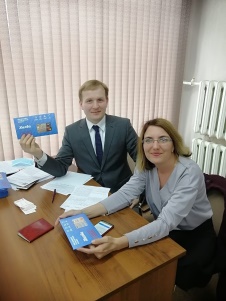 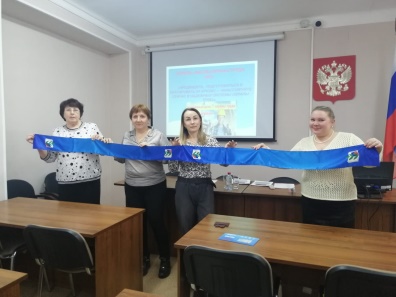 